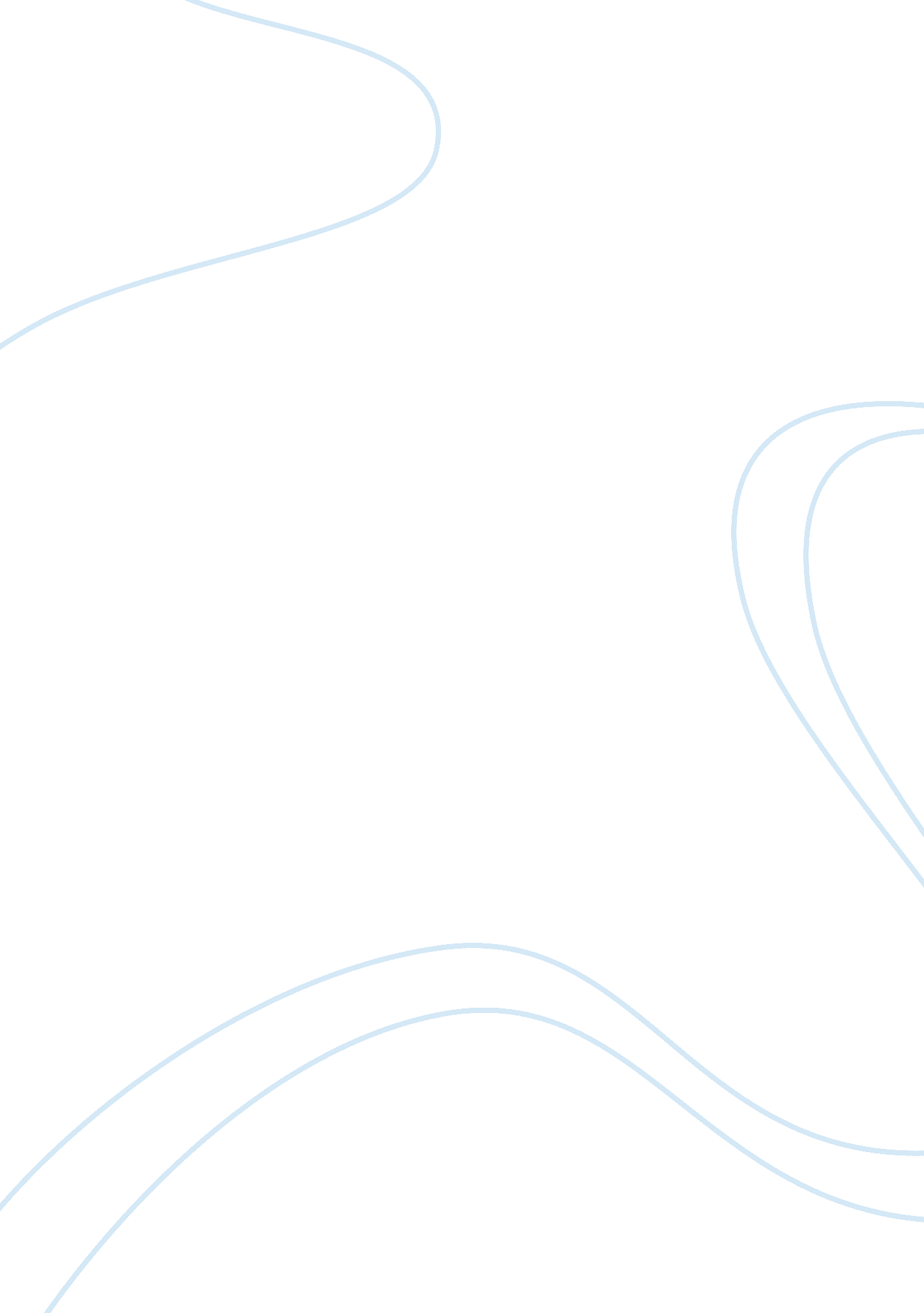 Case study on walt disney companyBusiness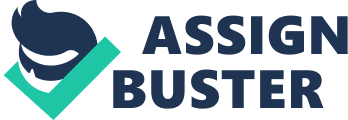 WaltDisneyCompany Case Study: Walt Disneyis one of the biggest American corporations on the market of entertainment in the world. The company was founded in 1923 by the two brothers: Walter and Roy Disney and served as a small animation studio which developed into a great corporation very fast. Today Walt Disney is the biggest Hollywood studio which owns 11 theme parks and two aqua parks and a few broadcasting television networks, including ABC. The popularity of Walt Disney began to grow from 1927, when the world famous cartoon character Mickey Mouse was created. From 1929 to 1938 Disney worked on the cycle Silly Symphonies, which included more than 70 masterpieces Alice in Wonderland, The Ugly Duckling, etc. and the famous characters like Donald Duck, Goofy and Pluto appeared. Disney earned much money on its characters, which became so popular and loved everywhere, that dozens of commixes; ads and various souvenirs were created with their images. Disney studio has created a great number of lovely characters which won love and respect of children in the world. For example, the Mermaid, Aladdin and Bambi can be called one of the most successful characters which can compete with Mickey Mouse and Donald Duck. Walt Disney creates not only cartoons, but also movies and can be called the most successful studio today. It shoots films for children and grown-ups using up-to-date technologies and special effects which coexist with the wonderful plot. The most famous ones Lion King, Toy Story (the first cartoon created with the help of computer technologies), Pirates of the Caribbean Sea, etc. When there is an assignment to complete a professional Walt Disney Company case study a student should pay special attention to the historical background of the problem in order to understand the long road of its success. One should learn about Walt Disney as much as possible to catch the main themes of its activity, the most famous cartoons, the field of its activity, etc. A student is expected to research the case attentively and find out the problem of the case and the effect of this problem on the work of the company. One should introduce his own solution to the problem in order to show his knowledge and critical thinking skills to the professor. The process of case study writing can provoke many troubles for students, because they will have to learn about the rules and standards of writing. With the high-quality writing assistance of the Internet one can read a free sample case study on Walt Disney Company and learn something new about the process of writing. A good free example case study on Walt Disney Company can teach how to analyze the topic well and format the paper correctly. 